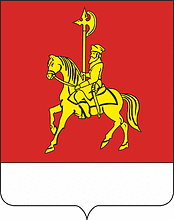 
	КАРАТУЗСКИЙ РАЙОННЫЙ СОВЕТ  ДЕПУТАТОВР Е Ш Е Н И Е12.05.2022                                     с. Каратузское                                      №12-124О согласовании перечня муниципального имущества, подлежащего передаче  из государственной собственности Красноярского края в  муниципальную собственность муниципального образования «Каратузский район» Красноярского края В соответствии с Федеральным законом от 06.10.2003 №131-ФЗ «Об общих принципах организации местного самоуправления  в Российской Федерации», Законом Красноярского края от 05.06.2008  № 5-1732 «О порядке безвозмездной передачи в муниципальную  собственность имущества, находящегося в государственной собственности края, и безвозмездного приема имущества, находящегося в муниципальной собственности, в государственную собственность края», на основании обращения  агентства по управлению государственным имуществом Красноярского края от 30.03.2022 №75-92-972 «О передаче краевого имущества в муниципальную собственность», руководствуясь Уставом  муниципального образования «Каратузский район» Красноярского края, Каратузский районный  Совет депутатов Каратузского района Красноярского края, РЕШИЛ:1.Согласовать перечень муниципального имущества, подлежащего передаче из  государственной собственности Красноярского края в муниципальную собственность  муниципального образования «Каратузский район» Красноярского края согласно приложению.2.Контроль за исполнением настоящего решения возложить на постоянную депутатскую комиссию по  законности  и охране общественного порядка (А. В. Бондарь).        3.Решение вступает в силу в день,  следующий за днем его официального опубликования в  периодическом печатном издании «Вести Муниципального образования «Каратузский район»».Перечень краевого имущества по объекту «Спортивный зал МБОУ «Таятская основная общеобразовательная школа  им. Героя России И. Кропочева», подлежащего передаче  в  муниципальную собственность  муниципального образования Каратузский район Красноярского края Председатель районного Совета депутатов____________ Г.И. Кулакова      Глава района      _____________ К.А. ТюнинПриложение к решению Каратузского районного Совета депутатов от 12.05.2022 №12-124№п/пНаименование объектаАдрес(местонахождения)Площадь,кв. м.Протяженность,мБалансовая стоимость,(руб.)1Наружные  сети электроснабженияРоссийская Федерация, Красноярского края, Каратузский район,с. Таяты, ул. Кропочева,11482 340 154,002Спортивный зал МБОУ «Таятская основная общеобразовательная школа им. Героя России И. Кропочева»Российская Федерация, Красноярского края, Каратузский район,с. Таяты, ул. Кропочева,1480,8050 390 751,083Наружные сети освещенияРоссийская Федерация, Красноярского края, Каратузский район,с. Таяты, ул. Кропочева,194350 926,004Наружные сети  водоснабженияРоссийская Федерация, Красноярского края, Каратузский район,с. Таяты, ул. Кропочева,194671 679,005Наружные сети самотечной канализацииРоссийская Федерация, Красноярского края, Каратузский район,с. Таяты, ул. Кропочева,1261 139 373,006Тепловые сетиРоссийская Федерация, Красноярского края, Каратузский район,с. Таяты, ул. Кропочева,112423 432,007Наружные  сети напорной канализацииРоссийская Федерация, Красноярского края, Каратузский район,с. Таяты, ул. Кропочева,12104 938,00итого55 421 253,08Председатель районного Совета депутатов____________ Г.И. Кулакова Глава района      _____________ К.А. Тюнин